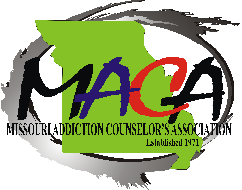 Fall ConferenceOctober 8, 9 and 10, 2021Camden on the Lake 2359A Bittersweet Rd, Lake Ozarks, MOCONFERENCE SPEAKER CONFIRMATIONSpeaker Information:Name:  	Credentials:   Address:  City: State: MO   Zip: Phone #:			Work:   same			Fax: E-mail:  Biography: Presentation Information:Topic:			Title: Synopsis: Preferences:1st  Choice    Friday:                 or     Saturday: 2nd Choice    Friday:      or     Saturday: 3rd Choice    Friday:  9:00 am-11 am           or     Saturday: Audio/Visual Needs:    Dry Erase board    Flip Chart    PowerPoint Projector   CopiesSPEAKER REIMBURSEMENT: Free Conference or One Nights’ Lodging.Please review/complete this form and return it to: Tracy Sovar, P O Box 73, Owensville, MO 65066 or email Tracy at tsovarmadac@gmail.comAny questions, please contact:  Kathy Gillum Email:  maca@socket.net  Phone: 417-372-0123Please attach picture, and synopsis 